August 26, 2021SEPTEMBER MONTHLY MEETING NOTICETO ALL MEMBERS OF TEAMSTERS LOCAL 205The Regular Monthly Meeting for September will be held on Tuesday, September 14, 2021 at 7:00 p.m. at theWHITE OAK AMERICAN LEGION(DOWNSTAIRS)2813 CAPITOL STREETWHITE OAK, PA 15131You must show your Union identification card to be admitted to this meeting!Fraternally yours,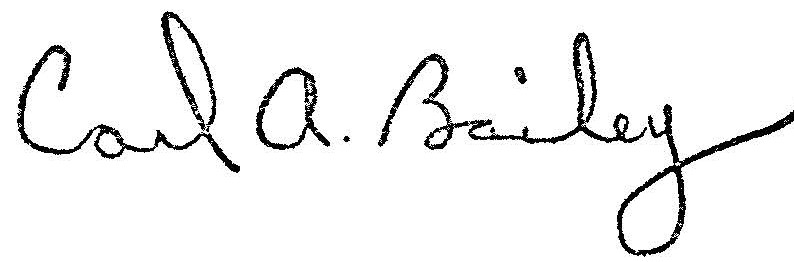 Carl A BaileySecretary- TreasurerCAB/lmmSteward:  Please post meeting notice!	